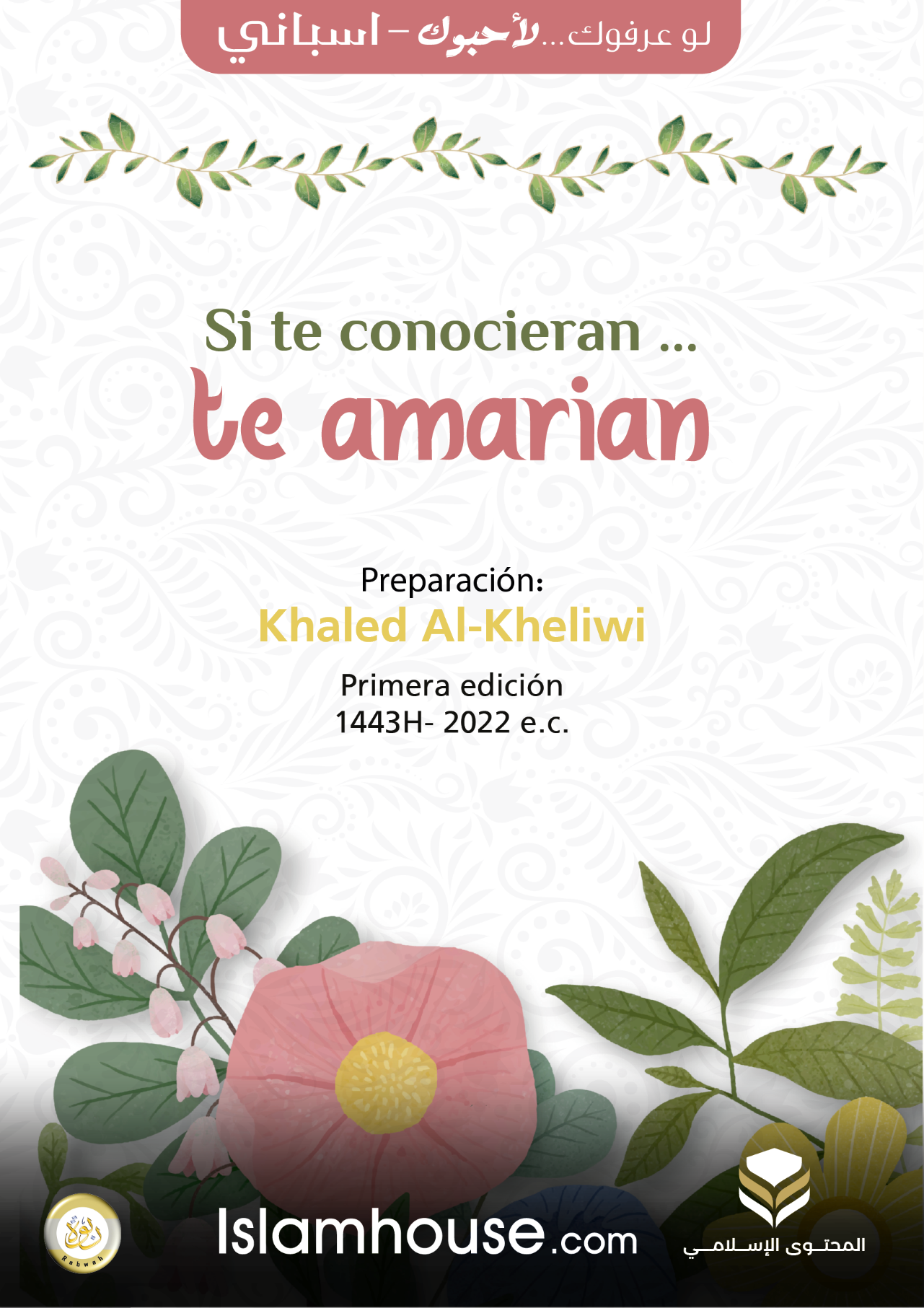 Bienvenido querido lectorLe pido a Al-láh Todopoderoso, que creó los cielos y la tierra, que te haga feliz y te sane a ti y a todos tus seres queridos, y que recibas estos mensajes estando sano, con bienestar y seguridad.***Leí la biografía completa del profeta Muhammad ﷺ decenas de veces...Y leí cientos de veces todo el Corán que Al-láh le reveló...Descubrí que el corazón no tiene más remedio que amar a este noble Profeta, sentirse cómodo con su conducta y estar seguro de su sinceridad.Luego elegí para ti un grupo de hermosos conceptos que logré extraer de esta biografía.Quizás te agraden y te iluminen el camino de este mundo, para que tu alma sea feliz, tu corazón se sosiegue y tu espíritu esté tranquilo.Tu hermano: Khaled bin Abdul-lah* El asunto más importante en el mensaje del Profeta ﷺ  cuando Al-láh lo envió a su pueblo, fue el llamado a adorar a Dios Único, sin copartícipes, y seguir la senda que Él les había trazado. Es Él, Glorificado sea, quien los creó y Él sabe mejor lo que es bueno para ellos, y en esto es similar a todos sus hermanos de los profetas anteriores a él, la paz sea con ellos.Él ﷺ no solamente fue un reformador social o un pensador inteligente... Más bien, fue un mensajero de Al-láh, avanzando inspirado por Al-láh Todopoderoso.**** A un hombre se le preguntó en los viejos tiempos: "¿Por qué creíste en el Profeta Muhámmad ﷺ?", y él dijo con una respuesta inteligente: "Vi que no ordenaba nada que la mente refute, y no prohibía nada que la mente  ordenaba".Y entonces; al final del mensaje te daré una enlace para comunicarte y preguntar.**** Al-láh Todopoderoso lo envió a todas las personas. Él era el Sello de los Profetas, y es por eso que su milagro permanecerá hasta el Día del Juicio, que es este Corán, con el que Al-láh desafió a los árabes cultos proponiéndoles producir un Corán igual, o diez capítulos, o uno sólo, pero no pudieron... Y el desafío sigue en pie.**** Al-láh reveló el Corán hace 1400 años... y al pasar los días, los avances y descubrimientos científicos han aumentado las evidencias y certezas de la grandeza de este milagro y la veracidad del mensaje de Muhámmad (que la paz y las bendiciones de Al-láh sea con él) (1).**** El llamado del Profeta ﷺ no era una filosofía que sería difícil de entender o aplicar para las personas. Más bien, era fácil y claro de entender para el culto y el analfabeto, y se basaba en la facilitación y hacer lo posible.No habló de un tema sin el otro, sino que fue un método para toda la vida. Al-láh Todopoderoso dijo en el Corán sobre el Corán: {شَهْرُ رَمَضَانَ ٱلَّذِىٓ أُنزِلَ فِيهِ ٱلْقُرْءَانُ هُدًۭى لِّلنَّاسِ {﴾En el mes de Ramadán fue revelado el Corán como guía para la humanidad y evidencia de la guía y el criterio.(...)﴿ [Traducción del Corán, Surah la Vaca: 185]. Y Él dijo en Surah el Viaje Nocturno: }إِنَّ هَـٰذَا ٱلْقُرْءَانَ يَهْدِى لِلَّتِى هِىَ أَقْوَمُ وَيُبَشِّرُ ٱلْمُؤْمِنِينَ ٱلَّذِينَ يَعْمَلُونَ ٱلصَّـٰلِحَـٰتِ أَنَّ لَهُمْ أَجْرًۭا كَبِيرًۭا{﴾El Corán guía por el sendero más justo y firme, y di a los creyentes que obran rectamente que recibirán una gran recompensa﴿ [Traducción del Corán, Surah el Viaje Nocturno: 9].**** Abdul-lah bin Salam, que Al-láh esté complacido con él, quien era judío y luego se convirtió al islam, dijo: "Estaba en la ciudad del Profeta con alguien que estaba esperando al Profeta ﷺ para llegar a Medina. Cuando llegó mis ojos se posaron en su rostro, supe que su rostro no era el rostro de un mentiroso. Lo primero que escuché de él fue: '¡Oh gente! saluden con el saludo de la paz, alimenten al necesitado, mantengan unidos los lazos familiares,  y oren de noche mientras la gente duerme, así entraran en paz al Paraíso".**** El Profeta ﷺ se quedó durante 40 años con su pueblo, y lo llamaron "Al-Saadiq (el Veraz)" y "Al-Amiin (el Confiable)", depositaban su confianza en él si querían viajar.Cuando Al-láh lo escogió como mensajero, y comenzó a invitarlos a adorar solo a Al-láh y a alejarse de lo prohibido, de la fornicación, de la injusticia y de matar injustamente, muchos de ellos lo enemistaron. Pero el final fue la victoria de la verdad sobre falsedad. Al-láh Todopoderoso dijo: } وَكَانَ حَقًّا عَلَيْنَا نَصْرُ ٱلْمُؤْمِنِينَ{﴾Antes de ti envié Mensajeros a los pueblos, que se presentaron ante ellos con las evidencias [pero los desmintieron]. Retribuí a los pecadores con lo que merecían. Es un deber para Mí auxiliar a los creyentes﴿ [Traducción del Corán, Surah los Bizantinos: 47].Fue una gran oportunidad para ellos, si hubieran apoyado al Profeta ﷺ y él los estaba llamando a la verdad, pero eran arrogantes, así que se alejaron y perdieron.**** Una de las características más grandes de nuestro Profeta ﷺ era la justicia con los de cerca y los de lejos, los pequeños y los viejos; y solía prohibir que la gente oprimiera a la gente, incluso si era en una sola moneda, y decía: “La injusticia se convertirá en oscuridad en el Día de la Resurrección” Y también dijo: "Si Fátima robara le cortaría la mano (le aplicaría el límite)".**** Solía ​​aclarar a la gente que la balanza con Al-láh no está en la abundancia de dinero, ni en la abundancia de inteligencia, ni en la amplitud de las relaciones sociales; sino en la piedad del corazón, la grandeza de la fe, la belleza de la moral, el buen trato, la verdad en la palabra, y haciendo buenas obras. Él ﷺ dijo: "Un árabe no es mejor que un no-árabe ni un no-árabe es mejor que un árabe; un blanco no es mejor que un negro ni un negro mejor que un blanco, excepto por la Taqwa (piedad)". Al-láh Todopoderoso ha dicho en Su Libro: } إِنَّ أَكْرَمَكُمْ عِندَ ٱللَّهِ أَتْقَىٰكُمْ {﴾¡Oh, seres humanos! Los he creado a partir de un hombre y de una mujer, y los congregué en pueblos y tribus para que se reconozcan los unos a los otros. El mejor de ustedes ante Dios es el de más piedad. Al-láh todo lo sabe y está bien informado de lo que hacen﴿ [Traducción del Corán, Surah las Moradas: 13].¡Qué injusticia es más atroz que la que una persona rinda cuentas o sea castigada por el color de su rostro, o el significado de su nombre, o la religión de sus padres, o simplemente su nacionalidad; o por un asunto que no estaba en su mano, sino que es la creación de Al-láh Todopoderoso, el Sabio, el Misericordioso!**** Cuán entusiasta era el Profeta ﷺ sobre la relación matrimonial. Hizo el fundamento sobre el cual debe edificarse la familia, el matrimonio legal; porque es el cimiento sólido que puede resistir el alto edificio, y ha cerrado todas las demás puertas por las que el mundo entero todavía sufre su flagelo y las enfermedades sensoriales y morales que de él resultaron.Y él ﷺ fue un buen ejemplo para la gente en esto, ya que él ﷺ dijo: "El mejor de ustedes, es el mejor en el trato con su familia. Y yo soy el mejor con mi familia".El matrimonio es amor, misericordia, cooperación, pureza, honestidad y educación... todo por el bien de construir una familia justa en la nación.**** Uno de los primeros deberes que Al-láh encomendó a su Profeta ﷺ es la obligación de la oración, que son cinco oraciones diarias, y debe realizarse en congregación en las mezquitas; ya que para las mujeres en los hogares, es mejor y más fácil.La oración se basa en glorificar a Al-láh Todopoderoso, recordarlo, alabarlo y suplicarle con todo lo que una persona necesita en esta vida, porque Él es su Señor, quien lo creó y aseguró su provisión.La oración es precedida por la ablución necesaria antes de ella, que consiste en lavar las partes visibles (la cara, las manos hasta los codos, limpiar la cabeza y luego lavar los pies hasta los tobillos).Todo esto es para que uno combine la pureza de la apariencia exterior en la ablución y la pureza del corazón y el alma en la oración.¡Te imaginas la limpieza de una persona que se lava todos los días a estas horas! ¿Cómo será su pureza y elegancia?***Y debido a que él ﷺ tenía una imagen tan hermosa y una biografía maravillosa, aprendí mucho de él y muchas lecciones y significados, que incluyen:- Aprendí de él ﷺ:Que Al-láh creó a las personas libres, pero no es libertad absoluta, porque si la libertad te daña a ti mismo o daña a otros emocional o moralmente, entonces los límites de tu libertad terminan.Y tu libertad no significa que los demás no te aconsejen si te ven mal. Una vida feliz se basa en la cooperación, el consejo y el amor.***- Y aprendí de él ﷺ:Que para preservar los derechos de mis vecinos y hacerles el bien, estar a salvo de mi daño, debo intercambiar el regalo de la comida de vez en cuando para que aumente el amor y crezca la intimidad.Él es el que dice: "Tanta era la insistencia del ángel Gabriel en que hiciera el bien al vecino, que llegué a pensar que también tomaría parte en la herencia”.***- Y aprendí de él ﷺ:A embellecerme exteriormente con ropa limpia y perfume delicioso, así como interiormente con buenas intenciones, amor por el bien de los demás y alegría por su éxito, y amar para ellos lo que yo amo para mí, que es el dicho del Profeta ﷺ: "Al-láh es bello y ama la belleza".***- Y aprendí de él ﷺ:Que la belleza está más cerca del cubrir que de la desnudez, cuantas más personas, especialmente mujeres, estén cubiertas, mayor y mayor será su belleza. Y cuanto más desnudez, mayor es la fealdad y las calamidades.Si una persona se remonta al origen de su naturaleza, sabrá que tiene una inclinación natural a amar el encubrimiento y aversión a estar desnudo.Puede comparar fácilmente la tasa de delitos y violaciones entre un país donde la desnudez es común y otro donde la desnudez no está permitida, para llegar a la conclusión de que se detiene frente a la verdad.Al-láh Todopoderoso dijo en Surah los Lugares Elevados: }يَـٰبَنِىٓ ءَادَمَ قَدْ أَنزَلْنَا عَلَيْكُمْ لِبَاسًا يُوَٰرِى سَوْءَٰتِكُمْ وَرِيشًا ۖ وَلِبَاسُ ٱلتَّقْوَىٰ ذَٰلِكَ خَيْرٌ {﴾¡Oh, hijos de Adán! Los he provisto con vestimentas para que cubran sus vergüenzas y para que se vistan con elegancia (...)﴿ [Traducción del Corán, Surah los Lugares Elevados: 26].***- Y aprendí de él ﷺ:A amar a los niños,  a ser con ellos misericordioso, humildes y pacientes,  y a esforzarse por criarlos para que sean miembros exitosos de las sociedades.Y que el que no tiene piedad de ellos, y en cambio los tortura, como sucede en las guerras y otras, queda privado de la misericordia de Al-láh Todopoderoso y se le promete un castigo doloroso en este mundo y en el Más Allá.- Y él ﷺ dijo: «No es de nosotros quien no tiene misericordia de nuestros jóvenes y no honra a nuestros mayores»***Y aprendí de él ﷺ:Que tengo derechos sobre mí, y uno de ellos es alimentarme con comida saludable y halal (lícita). Y a alejarme de cualquier bocado que viniera de lo prohibido, o fuera alimento nocivo para mi cuerpo inmediatamente o al final. Y él ﷺ dijo: "Si lo ilícito entra en nuestro cuerpo, esta parte será merecedora del castigo del Infierno".***- Y aprendí de él ﷺ:A ser limpio en mi lengua y corazón antes de ser limpio en mi cuerpo y ropa, para que las dos bellezas se encuentren en mí.Es Al-láh Todopoderoso quien quiere que limpies tu apariencia, Al-láh Todopoderoso quien quiere que limpies tu interior.Al-láh Todopoderoso ha dicho: } إِنَّ ٱللَّهَ يُحِبُّ ٱلتَّوَّٰبِينَ وَيُحِبُّ ٱلْمُتَطَهِّرِينَ{﴾(...) Al-láh ama a los que se arrepienten y a los que se purifican﴿ [Traducción del Corán, Surah la Vaca: 222].***- Y aprendí de él ﷺ:Que es obligatorio que una persona se bañe cada vez que tiene relaciones íntimas con su mujer, y ella también, y esto es para permanecer puro, para renovar la actividad. Quien lo ha probado conoce la belleza de esta legislación.Lo mismo se aplica a una mujer que está menstruando, debe hacer el ghusl al terminar su periodo.Todo esto en aras de la pureza y obtener sus frutos sensuales y psicológicos.***Y aprendí de él ﷺ:Que los padres tienen un gran derecho ante Al-láh Todopoderoso, y los más merecedores de buenas compañías, buenos tratos y mucha paciencia son los padres.Al-láh Todopoderoso ha puesto Su complacencia en la complacencia de ellos, y Su ira en su ira, tal vez recuerden lo que está pasando en el mundo de gran desobediencia a los padres, al grado que escuchan historias casi increíbles sobre el maltrato de los niños con sus padres y madres. Y él ﷺ dijo: “¿Queréis que os informe sobre lo peor de los pecados mayores? Dijimos: ‘¡Claro que sí, Mensajero de Al-láh!’ Dijo: ‘La asociación con Al-láh y la desobediencia a los padres.’ Estaba echado y se incorporó para sentarse y añadió: ‘¿Acaso no son graves la calumnia y el falso testimonio?’ No cesó de repetirlo hasta que dijimos: ‘¡Ojalá se hubiera callado'!”.***- Y aprendí de él ﷺ:Los niños son una gran responsabilidad de los padres.Pues Al-láh Todopoderoso les preguntará sobre ellos en el Día de la Resurrección. Los padres deben tener compasión con los niños, criarlos bien y ser un buen modelo a seguir para ellos.La relación de los padres con sus hijos no termina, sino que continúa hasta el final de la vida. No como sucede en gran parte del mundo, cuando los niños son retirados del hogar después de los 18 años, y se corta la relación real entre ellos, resultando en pérdida y corrupción, como lo confirman las estadísticas oficiales en muchos países del mundo.***- Y aprendí de él ﷺ:Visitar a los enfermos y orar por ellos, y tratar de llevar alegría a su corazón, ayudarlos en su tratamiento, aunque no sea alguien que yo conozca, Al-láh Todopoderoso ama de Sus siervos que hagan bien a Sus siervos, y Él, Gloria a Él, dice: }هَلْ جَزَآءُ ٱلْإِحْسَـٰنِ إِلَّا ٱلْإِحْسَـٰنُ{﴾¿Acaso la recompensa del bien no es el bien mismo?﴿ [Traducción del Corán, Surah el Compasivo: 60].Cuánta felicidad y alegría se derrama en el corazón del benefactor por su bondad hacia los demás.***- Y aprendí de él ﷺ:A no herir a nadie de palabra ni de obra, aunque sea un animal, él ﷺ me dijo que Al-láh castigó a una mujer porque aprisionó a un gato, no lo alimentó y no lo dejó comer del suelo. El Profeta ﷺ ordenó bondad a todas las criaturas, ya sean humanos, animales y plantas. Dijo: "En verdad Al-láh ha prescrito la benevolencia en todos los asuntos (...)". Al-láh Todopoderoso dijo: } ۛ وَأَحْسِنُوٓا۟ ۛ إِنَّ ٱللَّهَ يُحِبُّ ٱلْمُحْسِنِينَ{﴾Contribuyan a la causa de Al-láh [de buen grado] y no sean avaros, sino que hagan el bien, porque Al-láh ama a los que hacen el bien﴿ [Traducción del Corán, Surah la Vaca: 195]. Al-láh Todopoderoso dijo: Cuando se les dice: } لَا تُفْسِدُوا۟ فِى ٱلْأَرْضِ {﴾¡No siembren la corrupción en la Tierra! Responden: “¡Pero si nosotros somos los que hacemos el bien!” ﴿  [Traducción del Corán, Surah la Vaca: 11]. El Todopoderoso dijo: }وَلَا تُفْسِدُوا۟ فِى ٱلْأَرْضِ بَعْدَ إِصْلَـٰحِهَا {﴾No siembren corrupción en la Tierra después de que se haya establecido en ella el orden, e invóquenlo con temor y esperanza. La misericordia de Al-láh está cerca de los que hacen el bien﴿ [Traducción del Corán, Surah los Lugares Elevados: 56].***- Y aprendí de él ﷺ:Que todos los profetas son hermanos, y solían llamar a una cosa que es la unicidad de Al-láh Todopoderoso y a los principios de la moral, la veracidad, justicia, honradez, generosidad y cooperación para el bien; y a alejarse de la mentira, la injusticia, la traición, la fornicación y el beber alcohol; y todo lo que embriague la mente.A diferenciar entre ellos en asuntos de adoración como la oración, el ayuno y similares. Y que el primero de ellos es Adán, la paz sea con él, y el último de ellos es Muhammad ﷺ.Y que Jesús, la paz sea con él, es el siervo y mensajero de Al-láh, y Al-láh le dio a él y a su madre María, la paz sea con ellos, entre los muchos milagros.Al-láh Todopoderoso mencionó a Jesús, la paz sea con él, en el Corán 25 veces, en cuanto a su madre, María, en el Corán hay una sura completa con su nombre.Y aprendí de él ﷺ a amarlos a todos porque son lo mejor de la creación de Al-láh Todopoderoso.***- Y aprendí de él ﷺ:A no burlarme de nadie por su apariencia, nacionalidad, manera de hablar o andar, porque tal vez esto es mejor ante Al-láh que un cínico al que pueden pasarle los días y su situación cambiará. Hay que alabar a Al-láh Todopoderoso y agradecerle.Al-láh Todopoderoso dijo en Surah las Moradas: }يَـٰٓأَيُّهَا ٱلَّذِينَ ءَامَنُوا۟ لَا يَسْخَرْ قَوْمٌ مِّن قَوْمٍ عَسَىٰٓ أَن يَكُونُوا۟ خَيْرًا مِّنْهُمْ وَلَا نِسَآءٌ مِّن نِّسَآءٍ عَسَىٰٓ أَن يَكُنَّ خَيْرًا مِّنْهُنَّ ۖ {﴾¡Oh, creyentes! No se burlen unos de otros, porque pudiera ser que los que son blancos de las burlas sean mejores que los que se están burlando. Que las mujeres no se burlen de otras mujeres, porque es posible que las que son el blanco de las burlas sean mejores que las que se burlan. No difamen ni pongan apodos ofensivos (...)﴿ [Traducción del Corán, Surah las Moradas: 11].***- Y aprendí de él ﷺ:Que una persona inevitablemente cae en un error de vez en cuando, y que debe disculparse rápidamente, confesar, buscar el perdón y corregir el error tanto como sea posible, y que volver a la verdad es mejor que continuar en la falsedad. El Profeta ﷺ dijo: "Todos los hijos de Adán cometen faltas, pero el mejor de los pecadores es el que se arrepiente frecuentemente".Si el error es contra Al-láh Todopoderoso, me arrepiento y pido perdón a mi Señor.Y si el error estaba en el derecho de la creación, les pediré disculpas y les devolveré los derechos sin compromiso.***- Y aprendí de él ﷺ:Que la vida se basa en la cooperación y coordinación entre su gente; si ves algo bueno de alguien, agradécele y anímalo; y si ves un error de alguien, aconséjalo y enséñalo. El hombre es débil solo... es fuerte con sus hermanos, y Al-láh Todopoderoso ha dicho: } وَتَعَاوَنُوا۟ عَلَى ٱلْبِرِّ وَٱلتَّقْوَىٰ ۖ وَلَا تَعَاوَنُوا۟ عَلَى ٱلْإِثْمِ وَٱلْعُدْوَٰنِ ۚ {﴾(...) sino que cooperen con ellos a obrar el bien e impedir el mal, pero no cooperen en el pecado y la enemistad. Y tengan temor de Al-láh; Al-láh es severo en el castigo﴿ [Traducción del Corán, Surah la Mesa Servida: 2]. El Profeta ﷺ dijo: "La religión es consejo con sinceridad".***- Y aprendí de él ﷺ:Que un regalo, aunque sea pequeño, aumenta el amor; entonces, qué hermoso es que una persona prometa a su esposa, familia y seres queridos de vez en cuando un regalo simbólico que cree intimidad y la aumenta. Así dijo ﷺ: "Obsequiarse entre sí aumenta el amor entre ellos".***- Y aprendí de él ﷺ:Que es imperativo que el cuerpo esté limpio, y que no está permitido que una persona tarde más de 40 días en limpiarse las axilas, las uñas, etc., y si se las limpia antes, es bueno y hermoso. Cuanto más limpia es una persona, más aceptable es para sí misma y para los demás. Al-láh Todopoderoso ha dicho: }إِنَّ ٱللَّهَ يُحِبُّ ٱلتَّوَّٰبِينَ وَيُحِبُّ ٱلْمُتَطَهِّرِينَ{﴾Al-láh ama a los que se arrepienten y a los que se purifican﴿ [Traducción del Corán, Surah la Vaca: 222].***- Y aprendí de él ﷺ:A ayunar todo el mes de Ramadán mientras pueda hacerlo. Ramadán es el noveno mes lunar, en el que Al-láh reveló el Corán al Profeta ﷺ. El ayuno es abstenerse de comer, beber y tener relaciones sexuales desde el amanecer hasta la puesta del sol.En este ayuno hay salud y pureza del alma, auto purificación, acostumbrarse a la paciencia, y tener en cuenta los sentimientos de los pobres que no encuentran alimento durante todo el año, y otros grandes beneficios.***Finalmente ...Esto es parte de lo que aprendí de este noble Profeta, y que Al-láh me facilite escribir más sobre este dulce recurso y hermoso jardín.Aquí hay algunos sitios de diálogo que se pueden usar en cualquier consulta que necesite responder:Edialoguec.salslamreligion.comPara más información y referencias en su idioma, puede acceder a este sitio web:Islamhouse.com¡Oh, Señor!Bendice estas palabras mías y haz de ellas una luz para mí y mis seres queridos en esta vida mundana.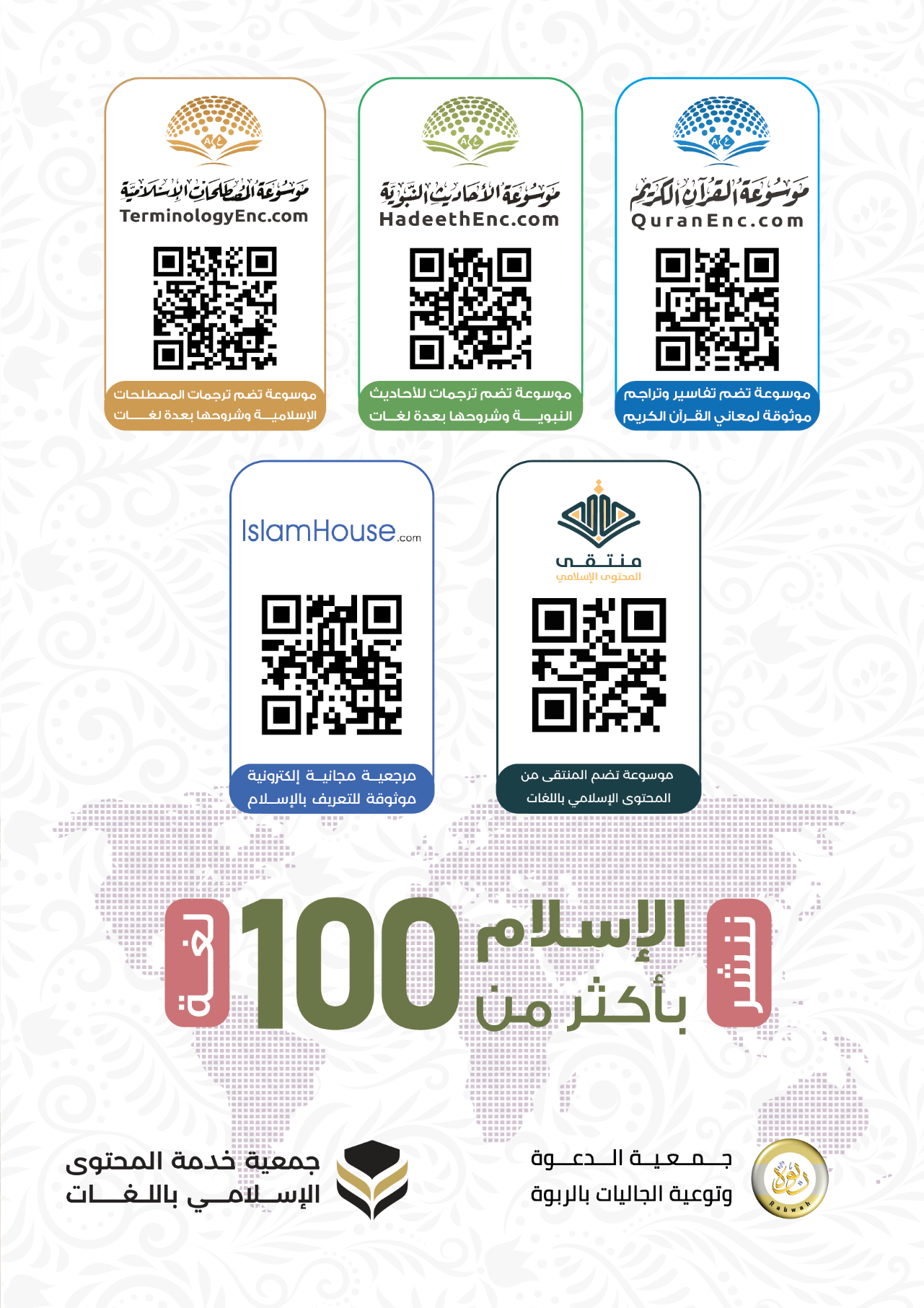 